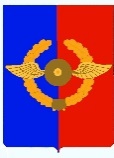 Российская ФедерацияИркутская областьУсольское районное муниципальное образованиеД У М АГородского поселенияСреднинского муниципального образованияТретьего созываРЕШЕНИЕОт 24.04.2019г.                                  п. Средний                                                № 78О Внесении изменений в решение Думы № 133 от 31.08.2016г. «Об утверждении структуры администрации городского поселения Среднинского муниципального образования»В целях перераспределения полномочий, руководствуясь Федеральным законом от 6 октября 2003 года № 131 –ФЗ «Об общих принципах организации местного самоуправления в Российской Федерации, приказом Министерства труда занятости Иркутской области от 14.10.2013г. № 57-мпр, п.2 ст.31, п.1 ст.41, ст.48 Устава Среднинского муниципального образования, Дума городского поселения Среднинского муниципального образованияР Е Ш И Л А:Изложить структуру администрации городского поселения Среднинского муниципального образования в новой редакции (Приложение 1).Данное Решение вступает в силу с 01.05.2019 г.Специалисту делопроизводителю опубликовать в средствах массовой информации и на официальном сайте в сети Интернет.Председатель Думы городского поселенияСреднинского муниципального образования                         Е.Ю. ЕвсеевГлава городского поселенияСреднинского муниципального образования                         В.Д. БарчуковПриложение 1«УТВЕРЖДЕНО»решением Думы от 24.04.2019г. г. № 78Структура администрации городского поселения Среднинского муниципального образованияё